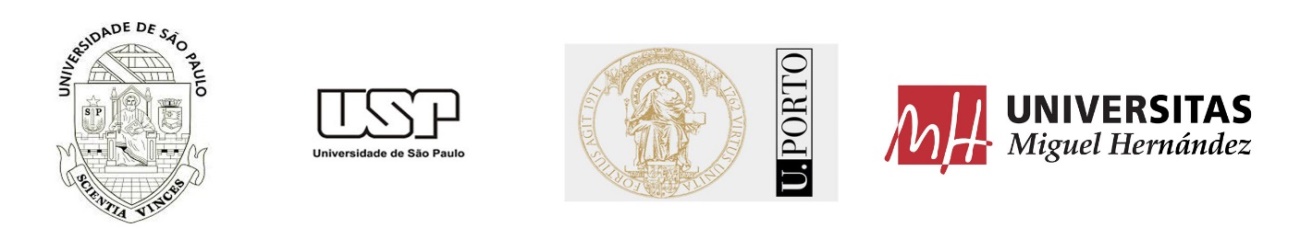 ANEXO ISOLICITUD I CONVOCATORIA  BECAS MOVILIDAD DEL COLEGIO DOCTORAL TORDESILLAS DE SALUD PÚBLICA E HISTORIA DE LA CIENCIANombre y apellidos _____________________________________________________________ ________DNI / Pasaporte ___________________________________________________________ ___________Título de la propuesta del trabajo  ______________________________________ ______________________________________________________________________________________________________ Correo electrónico ________________________________________________________ Teléfono de contacto ______________________________________________________